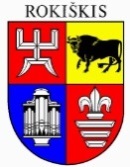 ROKIŠKIO rajono savivaldybėS TARYBASPRENDIMASDĖL ROKIŠKIO RAJONO SAVIVALDYBĖS TARYBOS 2023 M. GEGUŽĖS 25 D. SPRENDIMO NR. TS-153 „DĖL ROKIŠKIO RAJONO SAVIVALDYBĖS SMULKAUS IR VIDUTINIO VERSLO PLĖTROS PROGRAMOS NUOSTATŲ PATVIRTINIMO“ PAKEITIMO2024 m. vasario 15 d. Nr. TS-RokiškisRokiškio rajono savivaldybės taryba nusprendžia:Pakeisti ir papildyti Rokiškio rajono savivaldybės smulkaus ir vidutinio verslo plėtros programos nuostatus (toliau – nuostatai), patvirtintus Rokiškio rajono savivaldybės tarybos 2023 m. gegužės 25 d. sprendimu Nr. TS-153 „Dėl Rokiškio rajono savivaldybės smulkaus ir vidutinio verslo plėtros programos nuostatų patvirtinimo“:1) Papildyti 2.1 papunkčiu ir išdėstyti jį taip:„2.1. BC „Spiečius“ – tai Rokiškio rajono savivaldybės ir VšĮ Inovacijų agentūros sukurta bendradarbystės erdvė, kurioje nemokamai teikiamas pradedančiajam verslui skirtų paslaugų paketas pasirašius partnerystės sutartį ir tapus „Spiečiaus“ nariu“.2) Buvusius 2.1–2.10 papunkčius atitinkamai laikyti 2.2–2.11 papunkčiais.3) Pakeisti buvusį 2.8.2 papunktį, laikyti jį 2.9.2 papunkčiu ir išdėstyti taip:„2.9.2. fizinis asmuo – subsidijos verslo idėjai įgyvendinti projektų konkursui pagal Nuostatų 4.4.16 punktą teikiantis paraišką rajono gyventojas, arba verslininkas, atitinkantis Įstatymo 4 straipsnyje nustatytas sąlygas ir įstatymų nustatyta tvarka turintis teisę verstis ūkine komercine veikla, įskaitant tą, kuria verčiamasi turint individualios veiklos vykdymo pažymą ar verslo liudijimą, kuris veiklą vykdo ne trumpiau kaip vienerius metus arba, kuris išduotas ne trumpesniam kaip 12 mėnesių laikotarpiui (vertinama informacija už praėjusių 12 mėn. laikotarpį iki paraiškos pateikimo dienos)) ir gyvenamąją vietą deklaravęs Savivaldybės teritorijoje;“.4) Pakeisti buvusį 2.11 papunktį, laikyti jį 2.12 papunkčiu ir išdėstyti jį taip:„2.12. Socialinis verslas – ekonominė veikla, kuria siekiama visuomenei naudingų tikslų, socialinio ar (ir) aplinkosauginio poveikio ir kurią vykdo socialinei ekonomikai priskiriami socialinio verslo subjektai.“.5) Papildyti 2.13 papunkčiu ir išdėstyti jį taip:„2.13. Socialinio verslo subjektas – labai maža, maža ar vidutinė įmonė, kuri vykdo nuolatinę ekonominę veiklą siekdama teigiamo socialinio ir (ar) aplinkosauginio poveikio ir atitinka visas šias sąlygas:1) Vyriausybės ar jos įgaliotos institucijos nustatyta pajamų dalis naudojama socialiniam ir (ar) aplinkosauginiam poveikiui kurti;2) neatlygintinai galima susipažinti su socialinio verslo subjekto finansinės atskaitomybės dokumentais;3) atitinka Vyriausybės ar jos įgaliotos institucijos nustatytus nepriklausomumo reikalavimus.“.6) Buvusius 2.12 - 2.18 papunkčius atitinkamai laikyti 2.14 - 2.20 papunkčiais.7) Pakeisti 3.3 papunkčio 6 punktą ir išdėstyti jį taip:„6) yra ar buvo įstatymų nustatyta tvarka uždraustos organizacijos narys, jeigu nuo narystės pabaigos nepraėjo 3 metai.Kandidatai į Komisiją pateikia Programos sekretoriui nepriekaištingos reputacijos deklaraciją (14 priedas) prieš patvirtinat juos komisijos nariais taryboje. Komisijos nariai netenka savo įgaliojimų, kai nutraukiama darbo sutartis ir yra atleidžiami iš užimamų pareigų atitinkamose institucijose arba kitaip netenka įgaliojimų atstovauti jį delegavusiai institucijai. Kiekvienas paskirtas komisijos narys ir Programos sekretorius per pirmąjį Komisijos posėdį pasirašo konfidencialumo pasižadėjimą (5 priedas), nešališkumo deklaraciją (12 priedas). Komisija sudaroma Savivaldybės tarybos kadencijos laikotarpiui.“.8)  Pakeisti 3.6.1 papunktį ir išdėstyti jį taip:„3.6.1. kiekvienais metais, nustato preliminarų planuojamų kvietimų teikti paraiškas sąrašą, ir jį paskelbia internetinėje svetainėje www.rokiskis.lt/Verslininkams/Parama verslui ir vietos spaudoje;“.9) Pakeisti 3.6.2 papunktį ir išdėstyti jį taip:„3.6.2. svarsto ir vertina pateiktas paraiškas, ar pareiškėjas atitinka sąlygas pagal šiuos nuostatus, ar jo vykdoma ekonominė veikla atitinka Rokiškio rajono savivaldybės strateginių dokumentų nuostatas ir uždavinius. Paraiškos, kuriose prašoma kompensuoti naujos įmonės steigimo išlaidas pagal Nuostatų 4.4.3., 4.4.8. p., nėra vertinamos balais. Einamaisiais kalendoriniais metais vienas Nuostatų 2.6. papunktyje nurodytas pareiškėjas gali teikti po vieną kiekvienai iš Nuostatų 4.4. p. nurodytų paramos krypčių paraišką, kurioje prašomų finansuoti iš Programos lėšų suma turi būti ne mažesnė kaip 500 Eur pradinių išlaidų iki 5000 Eur. Per tuos pačius einamuosius metus pareiškėjas negali pateikti daugiau nei 1 paraišką pagal tą pačią Programos priemonės kryptį.Paraiškas vertina Komisijos nariai ir sprendimai priimami balsų dauguma, o balsams pasiskirsčius po lygiai, sprendimą lemia Komisijos pirmininko balsas. Jei paraiška administracinio vertinimo metu atitinka Nuostatų reikalavimų, ji pretenduoja į 50 proc. kompensaciją nuo prašomos paraiškoje sumos, o papildomi balai paraiškai suteikiami kiekvienam posėdyje dalyvaujančiam komisijos nariui užpildžius SVV projektų vertinimo lentelę (3 priedas) ir išvedus bendrą svarstomai paraiškai tenkantį balų vidurkį. Paraiškai, priklausomai nuo surinkto balų skaičiaus, skiriamas finansavimas, skaičiuojant nuo prašomos paraiškoje paramos sumos: 5 balai – 100 proc. finansavimas;4 balai – 90 proc. finansavimas;3 balai – 80 proc. finansavimas;2 balai – 70 proc. finansavimas;1 balas – 60 proc. finansavimas.Didžiausia prašoma ir skiriama finansuoti Programos lėšų suma per einamuosius kalendorinius metus vienam smulkaus ir vidutinio verslo subjektui yra ne daugiau kaip 5000 Eur.“.10) Papildyti 3.6.3 papunkčiu ir išdėstyti jį taip:„3.6.3. Jei paramą norinčių gauti SVV subjektų yra daugiau, negu leidžia patenkinti Programos turimos lėšos, Komisijos sprendimu išsiunčia SVV subjektui pranešimą raštu, kuriame pateikiamas protokolo išrašas su nurodytomis atmetimo skirti finansinę paramą priežastimis.“.11) Pakeisti 5.1 papunktį ir išdėstyti jį taip:„5.1. Paraiškos priimamos Rokiškio rajono savivaldybės administracijai Rokiškio rajono savivaldybės internetinėje svetainėje www.rokiskis.lt ir vietos spaudoje paskelbus kvietimą teikti paraiškas. Konkretus paraiškų pateikimo terminas, kuris negali būti trumpesnis kaip 10 darbo dienų, nurodomas kvietime. Paraiškos, pasirašytos fiziniu parašu, priimamos Rokiškio r. savivaldybės administracijos „viename langelyje“ arba pasirašytos e. parašu atsiunčiamos skelbime apie kvietimą teikti paraiškas nurodytu el. pašto adresu. Paraiškų priėmimo datą(-as) ir terminą(-us) nustato Komisija protokoliniu sprendimu. Paraiškos priimamos nuo kvietimo pradžios iki kol pakanka lėšų, skirtų Programai einamiesiems metams. Surinkus paraiškų už Programai einamaisiais metais skirtą lėšų sumą, paraiškų priėmimas stabdomas. Pranešimas apie sustabdymą skelbiamas rajono savivaldybės interneto svetainėje. Gautos paraiškos registruojamos, nurodant numerį, registracijos datą ir laiką. Programos sekretorius, pastebėjęs trūkumų paraiškoje ir jos prieduose, paraiškoje nurodytu pareiškėjo elektroninio pašto adresu apie tai informuoja pareiškėją, nustatydamas ne trumpesnį nei 3 darbo dienų terminą vienkartiniam trūkumų pašalinimui ir / ar trūkstamų dokumentų pateikimui. Paraiškos, gautos pasibaigus kvietimo terminui, neregistruojamos ir nevertinamos. Jei pirmo kvietimo teikti paraiškas metu nėra išdalinamos tų metų biudžete SVV programai skirtos lėšos, kvietimas skelbiamas pakartotinai. Kvietimų skaičius per einamuosius metus nėra ribojamas. Pageidaujantys gauti paramą turi pateikti dokumentus, kurie tiesiogiai susiję su prašoma parama. Paskutiniame Programos lėšų kvietime surinktos paraiškos viršijančios turimą Programos lėšų likutį yra nevertinamos.“.12) Pakeisti 5.1.3 papunktį ir išdėstyti jį taip:„5.1.3. smulkaus ir vidutinio verslo subjekto vadovo amžiaus iki 29 m. arba virš 55 m. kategorijos atitiktį pagrindžiančio dokumento kopija, neįgaliojo pažymėjimo kopija arba verslo liudijimo (išduoto ne trumpesniam kaip 12 mėn. ar ne trumpesniam kaip vienerių metų laikotarpiui per praėjusių 12 mėn. laikotarpį iki paraiškos pateikimo dienos) / individualios veiklos vykdymo pažymos ar kito prašomo pažymėjimo kopiją, jei taikoma;“.13) Pakeisti 5.8 papunktį ir išdėstyti jį taip:„5.8. Verslo subjektai, gavę paramą, ne mažiau kaip vienerius metus nuo paramos suteikimo privalo išlaikyti SVV subjekto registracijos vietą Rokiškio rajono savivaldybėje pagal 2.8. punktą bei ne mažiau kaip vienerius metus nuo paramos suteikimo datos įsipareigoja vykdyti paraiškoje nurodytą veiklą, naudotis įsigyta įranga, įrengimais ar priemonėmis.“.14) Pakeisti 6.1.5 papunktį ir išdėstyti jį taip:  „6.1.5. viršija bendrosios nereikšmingos (de minimis) pagalbos sumą, kaip nurodyta Nuostatų 2.8.1 p.“.15) Pakeisti 1 priedo 15 punktą ir išdėstyti jį taip:  „15. Startuolis	/BC „Spiečius“ narys 		TAIP          NE  “.16) Pakeisti 3 priedą ir jį išdėstyti nauja redakcija (pridedama).Savivaldybės meras				            		Ramūnas GodeliauskasReda RuželienėSPRENDIMO PROJEKTODĖL ROKIŠKIO RAJONO SAVIVALDYBĖS TARYBOS 2023 M. GEGUŽĖS 25 D. SPRENDIMO NR. TS-153 „DĖL ROKIŠKIO RAJONO SAVIVALDYBĖS SMULKAUS IR VIDUTINIO VERSLO PLĖTROS PROGRAMOS NUOSTATŲ PATVIRTINIMO“ PAKEITIMOAIŠKINAMASIS RAŠTAS2024-01-30Projekto rengėjas – Strateginio planavimo ir investicijų skyriaus vedėjo pavaduotoja Reda Ruželienė.Pranešėjas komitetų ir tarybos posėdžiuose – Administracijos direktorius Valerijus Rancevas (komisijos pirmininkas).1.Sprendimo projekto tikslas ir uždaviniaiŠio sprendimo projekto tikslas – pakeisti ir papildyti Rokiškio rajono savivaldybės tarybos 2023 m. gegužės 25 d. Nr. TS-153 „Dėl Rokiškio rajono savivaldybės smulkaus ir vidutinio verslo plėtros programos nuostatų patvirtinimo“ patvirtintų nuostatų (toliau – nuostatai) šiuos punktus: papildyti 2.1, 2.13 ir 3.6.3 papunkčiais, pakeisti: 2.8.2, 2.11, 3.3, 3.6.1, 3.6.2, 5.1, 5.1.3 papunkčius, pakeisti 1 priedo 15 punktą ir papildyti nuostatų 3 priedą ir jį išdėstyti nauja redakcija.Tarybos sprendimas keičiamas atsižvelgiant į LR Smulkiojo ir vidutinio verslo plėtros įstatymo 2023 m. gruodžio 14 d. pataisas Nr. XIV-2375, kurios įsigalioja nuo 2024 birželio 1 d. dėl socialinio verslo įteisinimo; Vietos savivaldos įstatymo (toliau – LR VSĮ) 22 straipsnio „Savivaldybės tarybos komisijos“ 4 dalį bei 2023 m. liepos–rugpjūčio mėn. vykdytą viešą verslo subjektų apklausą, siekiant patobulinti Rokiškio rajono savivaldybės smulkaus ir vidutinio verslo plėtros programos (toliau – programa) administravimo kokybę.2. Šiuo metu galiojančios ir teikiamu klausimu siūlomos naujos teisinio reguliavimo nuostatosŠis sprendimo projektas parengtas vadovaujantis Lietuvos Respublikos smulkiojo ir vidutinio verslo plėtros įstatymo Nr. XIII-192 7 straipsniu, reglamentuojančiu valstybės paramos teikimo smulkiojo ir vidutinio verslo subjektams tvarką, nustatant, kad valstybės institucijos ir įstaigos ar savivaldybės, nustatydamos priemones, pagal kurias teikiama valstybės parama, ir atsižvelgdamos į konkrečios valstybės paramos tikslą, šios valstybės paramos gavėjams nustato paramos teikimo tvarką, kuri privalo būti vienoda visiems šios valstybės paramos siekiantiems subjektams. Rokiškio rajono savivaldybės tarybos 2023 m. gegužės 25 d. sprendimu Nr. TS-153 „Dėl Rokiškio rajono savivaldybės smulkaus ir vidutinio verslo plėtros programos nuostatų patvirtinimo“ buvo patvirtinti programos nuostatai. Rokiškio rajono savivaldybės tarybos 2023 m. rugsėjo 28 d. sprendimu Nr. TS-256 „Dėl Rokiškio rajono savivaldybės tarybos 2023 m. gegužės 25 d. sprendimo Nr. TS-153 „Dėl Rokiškio rajono savivaldybės smulkaus ir vidutinio verslo plėtros programos nuostatų patvirtinimo” pakeitimo” buvo pakeisti ir papildyti programos nuostatai, tačiau vadovaujantis aktualiomis teisinio reguliavimo nuostatomis ir siekiant teisės aktų suderinamumo bei atsižvelgiant į rajono apklaustų SVV subjektų nuomones, parengta nauja nuostatų pakeitimo redakcija.Esminiai programos nuostatų papildymai: naujai įrašomas 2.1 punktas: „BC „Spiečius“ – tai Rokiškio rajono savivaldybės ir VšĮ Inovacijų agentūros sukurta bendradarbystės erdvė, kurioje nemokamai teikiamas pradedančiajam verslui skirtų paslaugų paketas pasirašius partnerystės sutartį ir tapus „Spiečiaus“ nariu.”; keičiamas 2.11 punktas į 2.12: „Socialinis verslas – ekonominė veikla, kuria siekiama visuomenei naudingų tikslų, socialinio ar (ir) aplinkosauginio poveikio ir kurią vykdo socialinei ekonomikai priskiriami socialinio verslo subjektai.“; įrašomas 2.13 punktas: „Socialinio verslo subjektas – labai maža, maža ar vidutinė įmonė, kuri vykdo nuolatinę ekonominę veiklą siekdama teigiamo socialinio ir (ar) aplinkosauginio poveikio ir atitinka visas šias sąlygas: 1) Vyriausybės ar jos įgaliotos institucijos nustatyta pajamų dalis naudojama socialiniam ir (ar) aplinkosauginiam poveikiui kurti; 2) neatlygintinai galima susipažinti su socialinio verslo subjekto finansinės atskaitomybės dokumentais; 3) atitinka Vyriausybės ar jos įgaliotos institucijos nustatytus nepriklausomumo reikalavimus.“; keičiamas 3.3 papunkčio 6 punktas, išbraukiant komisijos pirmininko ir jo pavaduotojo rinkimus komisijoje; papildomas 3.6.1 punktas dėl preliminaraus planuojamų kvietimų teikti paraiškas sąrašo paskelbimo; patikslinamas 3.6.2 punktas dėl prašomų finansuoti iš programos lėšų sumos, kuri turi būti ne mažesnė kaip 500 Eur pradinių išlaidų iki 5000 Eur; įrašomas 3.6.3 punktas: 3.6.3. „Jei paramą norinčių gauti SVV subjektų yra daugiau, negu leidžia patenkinti Programos turimos lėšos, Komisijos sprendimu išsiunčia SVV subjektui pranešimą raštu, kuriame pateikiamas protokolo išrašas su nurodytomis atmetimo skirti finansinę paramą priežastimis.“; papildomas 5.1 punktas: „<...> Paskutiniame Programos lėšų kvietime surinktos paraiškos viršijančios turimą Programos lėšų likutį yra nevertinamos.“; nuostatų projekto paraiškos formoje (1 priedas) ir SVV projektų vertinimo lentelėje atsiranda papildomas vertinimo kriterijus: „BC „Spiečius“ narys“, kurio atitiktis yra vertinama papildomu balu pareiškėjui.Remiantis Rokiškio rajono verslo plėtros komisijos 2024 m. sausio 10 d. posėdžio protokolu Nr. SVPK-1 ir Rokiškio rajono savivaldybės smulkaus ir vidutinio verslo plėtros programos vertinimo komisijos 2024 m. sausio 9 d. posėdžio protokolu Nr. VP-1, nuostatų keitimui ir papildymui buvo pritarta.3.Laukiami rezultatai	Pakeitus Rokiškio rajono savivaldybės smulkaus ir vidutinio verslo plėtros programos nuostatus ir vadovaujantis aktualiomis teisinio reguliavimo nuostatomis bei atsižvelgiant į rajono apklaustų SVV subjektų nuomones, bus užtikrintas komisijos nuostatų ir teisės aktų suderinamumas. Siekiama didinti rajono gyventojų verslumą bei Rokiškio rajono savivaldybės smulkaus ir vidutinio verslo plėtros programos patrauklumą rajono smulkaus ir vidutinio verslo subjektams kreipiantis dėl paramos verslo pradžiai ar plėtrai pagal nuostatuose numatytus reikalavimus. 4. Lėšų poreikis ir šaltiniaiSprendimo įgyvendinimui lėšos numatytos 2024 m. savivaldybės biudžete.5. Antikorupcinis sprendimo projekto vertinimasTeisės akte nenumatoma reguliuoti visuomeninių santykių, susijusių su Korupcijos prevencijos įstatymo 8 straipsnio 1 dalyje numatytais veiksniais, todėl teisės aktas nevertintinas antikorupciniu požiūriu. 6. Kiti sprendimui priimti reikalingi pagrindimai, skaičiavimai ar paaiškinimaiPapildomi skaičiavimai neatliekami.7.Sprendimo projekto lyginamasis variantas (jeigu teikiamas sprendimo pakeitimo projektas)Pridedamas Rokiškio rajono savivaldybės smulkaus ir vidutinio verslo plėtros programos nuostatų lyginamasis variantas.